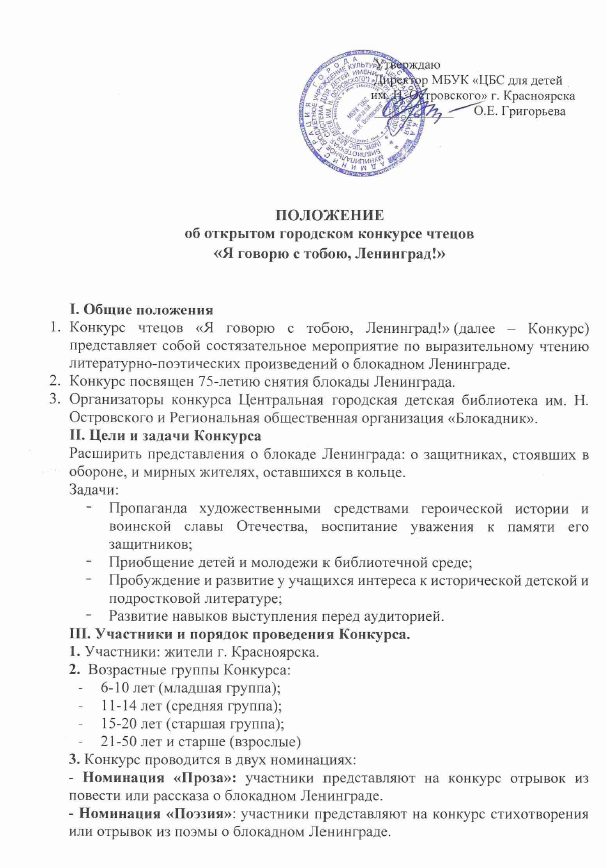 4. Конкурс проводится в 2 этапа: Отборочный этап – районный. Заявки принимаются как от учреждений (не более двух человек в каждой возрастной группе), так и от индивидуальных участников в старшей возрастной группе (21 – 50 и старше лет).Районные этапы состоятся на базе модернизированных библиотек МБУК ЦБС им. Н. Островского.Дата, время и место проведения отборочных этапов для возрастных групп        6-10 лет, 11-14 лет, 15-20 лет: 16 января - Свердловский район в детской библиотеке им. В. Драгунского, ул. Красноярский рабочий, 115 «А».  Время проведения:6-10 лет в 13.00; 11-14 лет – 15.00; 15-20 лет- 17.00;17 января - Советский район в детской библиотеке им. Р. Солнцева,ул. Микуцкого, 8. Время проведения:6-10 лет в 13.00; 11-14 лет – 15.00; 15-20 лет- 17.00;18 января - Октябрьский район в Центральной библиотеке им. Н. Островского, ул. Дубровинского 78 «А». Время проведения:6-10 лет в 13.00; 11-14 лет – 15.00; 15-20 лет- 17.00;22 января - Ленинский район в детской библиотеке им. М. Пришвина,ул.  Волжская, 29. Время проведения:6-10 лет в 13.00; 11-14 лет – 15.00; 15-20 лет- 17.00;23 января - Железнодорожный район в Центральной библиотеке им. Н. Островского, ул. Дубровинского 78 «А». Время проведения:6-10 лет в 13.00; 11-14 лет – 15.00; 15-20 лет- 17.00;24 января - Центральный район в Центральной библиотеке им. Н. Островского, ул. Дубровинского 78 «А». Время проведения:6-10 лет в 13.00; 11-14 лет – 15.00; 15-20 лет- 17.00;24 января -  Кировский район в детской библиотеке им. С. Михалкова, ул. Щорса, 46. Время проведения:6-10 лет в 13.00; 11-14 лет – 15.00; 15-20 лет- 17.00.Дата, время и место проведения отборочных этапов для взрослых                   (21 – 50 и старше лет):20 января в 12.00 в Центральной библиотеке им. Н. Островского,                               ул. Дубровинского 78 «А». В финал города проходят участники, занявшие I, II и III места в своей возрастной группе.Финал состоится:30 января в 15.00 в Красноярском историческом музее «Мемориал Победы»по адресу Дудинская, 2А.Регламент выступления:-     6 - 10 лет – не более 3 минут;11 - 14 лет – не более 3 минут;15 лет и старше – не более 4 минут.IV. Критерии оценки.Выступление конкурсантов оценивается по десятибалльной шкале по основным критериям:• соответствие произведения тематике конкурса; • соответствие исполняемого материала возрасту и индивидуальности конкурсанта; • исполнительское мастерство: артистизм, свобода звучания голоса, соблюдение средств выразительного чтения для реализации художественного замысла автора (логическое ударение, интонация, темп); • сценическая культура (одежда, манера, собранность).Бонусный балл (1) может быть выставлен за оригинальность подхода к раскрытию темы произведения.      Участники Конкурса исполняют прозаические или поэтические произведения (при условии большого объёма произведения необходимо выбрать отрывок) по своему выбору. Исполняемое произведение должно быть выучено наизусть.V. Подведение итогов.          Состав жюри определяется организаторами Конкурса.Решение жюри оформляется протоколом и не подлежит пересмотру.Итоги Конкурса подводятся в конце конкурсного дня. Результаты будут опубликованы в день проведения конкурса в 19.00 в группе VK https://vk.com/ostrov_lib Итоги подводятся по возрастным группам. VI. Награждение участников Конкурса- Всем участникам конкурса будут высланы сертификаты на e-mail руководителя в течение трех дней;- Победители и призеры награждаются дипломами I, II и III степени;- Руководителям победителей и призеров будут высланы благодарственные письма на e-mail;Дипломы победителей и призеров районного этапа будут вручены на финале.  Индивидуальные требования к участникамсоответствие репертуара возрасту и индивидуальности исполнителя;понимание исполнителем эмоциональных и смысловых основ произведения, заложенных автором;осознание особенностей стиля и языка автора;умение донести мысль автора и собственную концепцию текста до слушателей, умение убедить слушателей;простота и естественность исполнения;орфоэпическая и интонационная грамотность речи;соблюдение регламента.                             Участие в Конкурсе определяется согласно заявке. Заявки на участие принимаются в электронном виде до 15 января 2019 года. Форма заявки от образовательного учреждения  (приложение 1). Форма заявки от индивидуального участника в старшей возрастной группе (21 – 50 и старше лет) в приложении 2.Сопровождение несовершеннолетних участников Конкурса является обязательным. Ответственность за жизнь и здоровье участников во время проезда к месту проведения Конкурса и обратно несут сопровождающие лица.       Организационный взнос с участников не взимается.Убедительная просьба для своевременной подготовки наградного материала подать заявку в срок до 15 января на электронный адрес olgafed73@yandex.ruПри возникновении вопросов пишите на электронный адрес olgafed73@yandex.ru и вас проконсультирует координатор конкурса заведующая методико-библиографическим отделом ЦБ им. Н. Островского Федорова Ольга Юрьевна.           Приложение № 1ЗАЯВКАПриложение № 2ЗАЯВКАПриложение 3СОГЛАСИЕ ЗАКОННОГО ПРЕДСТАВИТЕЛЯНА ФОТО И ВИДЕОСЪЕМКУ СЫНА (ДОЧЕРИ) Я, _______________________________________________________________                                                         Ф.И.О.Настоящим актом даю согласие на фото и видеосъемку своего сына (дочери) во время проведения городского конкурса чтецов «Я говорю с тобою, Ленинград!»  ____________________________________________________________________________________________________________________________________                                                  (Ф.И.О. ребенка, дата рождения)Настоящее согласие предоставляется на использование фото и видео материалов в средствах массовой информации.Согласие может быть отозвано по моему письменному (устному) заявлению.Я, подтверждаю, что, давая такое Согласие, я действую по собственной воле и в интересах своего сына (дочери).«_______» _________________________________ 20_____г.___________________________/ ______________________________/Согласие руководитель сдает во время регистрации участника.Автор и название исполняемого произведенияНоминация (проза или поэзия)Сведения об участникеСведения об участникеФамилия, имяУчебное заведениеВозраст (лет)РайонФИО руководителя e-mail руководителяКонтактный телефон руководителяАвтор и название исполняемого произведенияНоминация (проза или поэзия)Сведения об участникеСведения об участникеФамилия, имя, отчество Учебное заведение (для студентов)Возраст (лет)Районe-mail Контактный телефон 